Автоматизированный банк данныхАвтоматизированный банк данныхАвтоматизированный банк данныхАвтоматизированный банк данныхАвтоматизированный банк данныхАвтоматизированный банк данныхАвтоматизированный банк данныхАвтоматизированный банк данныхАвтоматизированный банк данныхФорма 2"Книга памяти" Республики Беларусь"Книга памяти" Республики Беларусь"Книга памяти" Республики Беларусь"Книга памяти" Республики Беларусь"Книга памяти" Республики Беларусь"Книга памяти" Республики Беларусь"Книга памяти" Республики Беларусь"Книга памяти" Республики Беларусь"Книга памяти" Республики БеларусьВоинское захоронение № 4920Воинское захоронение № 4920Воинское захоронение № 4920Воинское захоронение № 4920Воинское захоронение № 4920Воинское захоронение № 4920Воинское захоронение № 4920Воинское захоронение № 4920Воинское захоронение № 4920По состоянию на 26.08.2019 г.По состоянию на 26.08.2019 г.По состоянию на 26.08.2019 г.По состоянию на 26.08.2019 г.По состоянию на 26.08.2019 г.По состоянию на 26.08.2019 г.По состоянию на 26.08.2019 г.По состоянию на 26.08.2019 г.По состоянию на 26.08.2019 г.Место нахождения: Витебская областьМесто нахождения: Витебская областьМесто нахождения: Витебская областьМесто нахождения: Витебская областьМесто нахождения: Витебская областьМесто нахождения: Витебская областьМесто нахождения: Витебская областьМесто нахождения: Витебская областьЛиозненский районЛиозненский районЛиозненский районЛиозненский районЛиозненский с/с Лиозненский с/с Лиозненский с/с Лиозненский с/с НП: Альховик, деревняНП: Альховик, деревняНП: Альховик, деревняНП: Альховик, деревня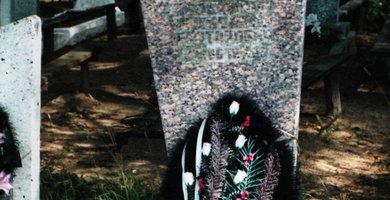 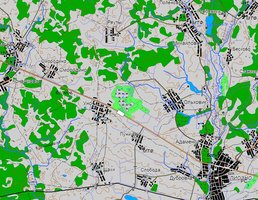 Тип воинского захоронения ИМТип воинского захоронения ИМТип воинского захоронения ИМТип воинского захоронения ИМТип воинского захоронения ИМТип воинского захоронения ИМТип воинского захоронения ИМТип воинского захоронения ИМБоевые действия ЛВКБоевые действия ЛВКБоевые действия ЛВКБоевые действия ЛВКБоевые действия ЛВКБоевые действия ЛВКБоевые действия ЛВКБоевые действия ЛВКДата захоронения 1986Дата захоронения 1986Дата захоронения 1986Дата захоронения 1986Дата захоронения 1986Дата захоронения 1986Дата захоронения 1986Дата захоронения 1986Дата установки памятника 1986Дата установки памятника 1986Дата установки памятника 1986Дата установки памятника 1986Дата установки памятника 1986Дата установки памятника 1986Дата установки памятника 1986Дата установки памятника 1986Дата установки знака —Дата установки знака —Дата установки знака —Дата установки знака —Дата установки знака —Дата установки знака —Дата установки знака —Дата установки знака —Количество похороненныхКоличество похороненныхКоличество похороненныхКоличество похороненныхКоличество похороненныхИз нихИз нихИз нихИз нихИз нихИз нихИз нихИз нихИз нихИз нихИз нихИз нихКоличество похороненныхКоличество похороненныхКоличество похороненныхКоличество похороненныхКоличество похороненныхизвестныхнеизвестныхнеизвестныхвоеннослу-жащихвоеннослу-жащихучастников сопротивле-нияучастников сопротивле-нияучастников сопротивле-нияучастников сопротивле-нияжертв войныжертв войнывоенноплен-ных11111100110000000Описание захоронения ОБЕЛИСК. ГРАНИТ. РАЗМЕР НАДГРОБИЯ 0,45х1,4МОписание захоронения ОБЕЛИСК. ГРАНИТ. РАЗМЕР НАДГРОБИЯ 0,45х1,4МОписание захоронения ОБЕЛИСК. ГРАНИТ. РАЗМЕР НАДГРОБИЯ 0,45х1,4МОписание захоронения ОБЕЛИСК. ГРАНИТ. РАЗМЕР НАДГРОБИЯ 0,45х1,4МОписание захоронения ОБЕЛИСК. ГРАНИТ. РАЗМЕР НАДГРОБИЯ 0,45х1,4МОписание захоронения ОБЕЛИСК. ГРАНИТ. РАЗМЕР НАДГРОБИЯ 0,45х1,4МОписание захоронения ОБЕЛИСК. ГРАНИТ. РАЗМЕР НАДГРОБИЯ 0,45х1,4МОписание захоронения ОБЕЛИСК. ГРАНИТ. РАЗМЕР НАДГРОБИЯ 0,45х1,4МОписание захоронения ОБЕЛИСК. ГРАНИТ. РАЗМЕР НАДГРОБИЯ 0,45х1,4МОписание захоронения ОБЕЛИСК. ГРАНИТ. РАЗМЕР НАДГРОБИЯ 0,45х1,4МОписание захоронения ОБЕЛИСК. ГРАНИТ. РАЗМЕР НАДГРОБИЯ 0,45х1,4МОписание захоронения ОБЕЛИСК. ГРАНИТ. РАЗМЕР НАДГРОБИЯ 0,45х1,4МОписание захоронения ОБЕЛИСК. ГРАНИТ. РАЗМЕР НАДГРОБИЯ 0,45х1,4МОписание захоронения ОБЕЛИСК. ГРАНИТ. РАЗМЕР НАДГРОБИЯ 0,45х1,4МОписание захоронения ОБЕЛИСК. ГРАНИТ. РАЗМЕР НАДГРОБИЯ 0,45х1,4МОписание захоронения ОБЕЛИСК. ГРАНИТ. РАЗМЕР НАДГРОБИЯ 0,45х1,4МОписание захоронения ОБЕЛИСК. ГРАНИТ. РАЗМЕР НАДГРОБИЯ 0,45х1,4МОписание захоронения ОБЕЛИСК. ГРАНИТ. РАЗМЕР НАДГРОБИЯ 0,45х1,4МОписание захоронения ОБЕЛИСК. ГРАНИТ. РАЗМЕР НАДГРОБИЯ 0,45х1,4МОписание захоронения ОБЕЛИСК. ГРАНИТ. РАЗМЕР НАДГРОБИЯ 0,45х1,4МОписание захоронения ОБЕЛИСК. ГРАНИТ. РАЗМЕР НАДГРОБИЯ 0,45х1,4МОписание захоронения ОБЕЛИСК. ГРАНИТ. РАЗМЕР НАДГРОБИЯ 0,45х1,4МОписание захоронения ОБЕЛИСК. ГРАНИТ. РАЗМЕР НАДГРОБИЯ 0,45х1,4МОписание захоронения ОБЕЛИСК. ГРАНИТ. РАЗМЕР НАДГРОБИЯ 0,45х1,4МОписание захоронения ОБЕЛИСК. ГРАНИТ. РАЗМЕР НАДГРОБИЯ 0,45х1,4МОписание захоронения ОБЕЛИСК. ГРАНИТ. РАЗМЕР НАДГРОБИЯ 0,45х1,4МОписание захоронения ОБЕЛИСК. ГРАНИТ. РАЗМЕР НАДГРОБИЯ 0,45х1,4МОписание захоронения ОБЕЛИСК. ГРАНИТ. РАЗМЕР НАДГРОБИЯ 0,45х1,4МОписание захоронения ОБЕЛИСК. ГРАНИТ. РАЗМЕР НАДГРОБИЯ 0,45х1,4МОписание захоронения ОБЕЛИСК. ГРАНИТ. РАЗМЕР НАДГРОБИЯ 0,45х1,4МОписание захоронения ОБЕЛИСК. ГРАНИТ. РАЗМЕР НАДГРОБИЯ 0,45х1,4МОписание захоронения ОБЕЛИСК. ГРАНИТ. РАЗМЕР НАДГРОБИЯ 0,45х1,4МОписание захоронения ОБЕЛИСК. ГРАНИТ. РАЗМЕР НАДГРОБИЯ 0,45х1,4МОписание захоронения ОБЕЛИСК. ГРАНИТ. РАЗМЕР НАДГРОБИЯ 0,45х1,4МОписание захоронения ОБЕЛИСК. ГРАНИТ. РАЗМЕР НАДГРОБИЯ 0,45х1,4МОписание захоронения ОБЕЛИСК. ГРАНИТ. РАЗМЕР НАДГРОБИЯ 0,45х1,4МОписание захоронения ОБЕЛИСК. ГРАНИТ. РАЗМЕР НАДГРОБИЯ 0,45х1,4МОписание захоронения ОБЕЛИСК. ГРАНИТ. РАЗМЕР НАДГРОБИЯ 0,45х1,4МОписание захоронения ОБЕЛИСК. ГРАНИТ. РАЗМЕР НАДГРОБИЯ 0,45х1,4МОписание захоронения ОБЕЛИСК. ГРАНИТ. РАЗМЕР НАДГРОБИЯ 0,45х1,4МОписание захоронения ОБЕЛИСК. ГРАНИТ. РАЗМЕР НАДГРОБИЯ 0,45х1,4МОписание захоронения ОБЕЛИСК. ГРАНИТ. РАЗМЕР НАДГРОБИЯ 0,45х1,4МОписание захоронения ОБЕЛИСК. ГРАНИТ. РАЗМЕР НАДГРОБИЯ 0,45х1,4МОписание захоронения ОБЕЛИСК. ГРАНИТ. РАЗМЕР НАДГРОБИЯ 0,45х1,4МОписание захоронения ОБЕЛИСК. ГРАНИТ. РАЗМЕР НАДГРОБИЯ 0,45х1,4МОписание захоронения ОБЕЛИСК. ГРАНИТ. РАЗМЕР НАДГРОБИЯ 0,45х1,4МОписание захоронения ОБЕЛИСК. ГРАНИТ. РАЗМЕР НАДГРОБИЯ 0,45х1,4МОписание захоронения ОБЕЛИСК. ГРАНИТ. РАЗМЕР НАДГРОБИЯ 0,45х1,4МОписание захоронения ОБЕЛИСК. ГРАНИТ. РАЗМЕР НАДГРОБИЯ 0,45х1,4МОписание захоронения ОБЕЛИСК. ГРАНИТ. РАЗМЕР НАДГРОБИЯ 0,45х1,4МОписание захоронения ОБЕЛИСК. ГРАНИТ. РАЗМЕР НАДГРОБИЯ 0,45х1,4МОписание захоронения ОБЕЛИСК. ГРАНИТ. РАЗМЕР НАДГРОБИЯ 0,45х1,4МОписание захоронения ОБЕЛИСК. ГРАНИТ. РАЗМЕР НАДГРОБИЯ 0,45х1,4МОписание захоронения ОБЕЛИСК. ГРАНИТ. РАЗМЕР НАДГРОБИЯ 0,45х1,4МОписание захоронения ОБЕЛИСК. ГРАНИТ. РАЗМЕР НАДГРОБИЯ 0,45х1,4МОписание захоронения ОБЕЛИСК. ГРАНИТ. РАЗМЕР НАДГРОБИЯ 0,45х1,4МОписание захоронения ОБЕЛИСК. ГРАНИТ. РАЗМЕР НАДГРОБИЯ 0,45х1,4МОписание захоронения ОБЕЛИСК. ГРАНИТ. РАЗМЕР НАДГРОБИЯ 0,45х1,4МОписание захоронения ОБЕЛИСК. ГРАНИТ. РАЗМЕР НАДГРОБИЯ 0,45х1,4МОписание захоронения ОБЕЛИСК. ГРАНИТ. РАЗМЕР НАДГРОБИЯ 0,45х1,4МОписание захоронения ОБЕЛИСК. ГРАНИТ. РАЗМЕР НАДГРОБИЯ 0,45х1,4МОписание захоронения ОБЕЛИСК. ГРАНИТ. РАЗМЕР НАДГРОБИЯ 0,45х1,4МОписание захоронения ОБЕЛИСК. ГРАНИТ. РАЗМЕР НАДГРОБИЯ 0,45х1,4М№ п/п№ п/пвоинское звание воинское звание фамилияфамилияимяотчествогод рожденияместо рожденияместо службы, должностьместо службы, должностьдата гибелиПричи на гибелиКате гория погиб шегоКате гория погиб шегоместо захо роне ниядополнительная информацияместо призыва место призыва место призыва дополнительная информация о месте захоронения11Мл.сержантМл.сержантБЕЛЬЧИКОВБЕЛЬЧИКОВАЛЕКСАНДРВИКТОРОВИЧ19661986Страна: Беларусь, Область: Витебская, Район: Лиозненский, Сельсовет: Лиозненский, НП: Альховик, деревняМ. рожд и службы: